Bericht über den Fortschritt der Arbeiten des Technischen Ausschusses, der Technischen Arbeitsgruppen und der Arbeitsgruppe für biochemische und molekulare Verfahren und insbesondere für DNS-Profilierungsverfahren vom Verbandsbüro erstelltes DokumentHaftungsausschluß:  dieses Dokument gibt nicht die Grundsätze oder eine Anleitung der UPOV wieder	Auf seiner dreiundfünfzigsten Tagung vom 3. bis 5. April 2017 in Genf prüfte der Technische Ausschuß (TC) das Arbeitsprogramm für seine vierundfünfzigste Tagung und war sich darin einig, daß sein Arbeitsprogramm durch eine Tagung am 29. und 30. Oktober 2018 abgedeckt werden könnte.		Für die vierundneunzigste Tagung des Beratenden Ausschusses wurde folgendes Programm vereinbart:1. 	Eröffnung der Tagung2.	Annahme der Tagesordnung3.	Bericht über die Entwicklungen in der UPOV, u. a. die auf den letzten Tagungen des Verwaltungs- und Rechtsausschusses, des Beratenden Ausschusses und des Rates erörterten wichtigen Angelegenheiten 4.	Bericht über den Fortschritt der Arbeiten der Technischen Arbeitsgruppen, einschließlich der Arbeitsgruppe für biochemische und molekulare Verfahren und insbesondere für DNS-Profilierungsverfahren (BMT) 5.	Fragen, die von den technischen Arbeitsgruppen aufgeworfen wurden 6. 	TGP-Dokumente 7. 	Zusammenarbeit bei der Prüfung 8. 	Ansätze, um Pflanzenmaterial von Züchtern zu erhalten, und zur Festlegung von Sorten, deren Vorhandensein allgemein bekannt ist9.	Informationen und Datenbankena)	UPOV-Informationsdatenbanken b)	Elektronisches Antragsformular c)	Austausch und Verwendung von Software und Ausrüstung d)	Datenbanken für Sortenbeschreibungen 10. 	Anzahl von Wachstumsperioden 11.	Angelegenheiten betreffend Sortenbeschreibungen 12.	Entwicklung berechneter Schwellenwerte für die Ausschließung allgemein bekannter Sorten von der zweiten Wachstumsperiode bei Anwendung von COYD 13.	Statistische Verfahren für visuell erfasste Merkmale14. 	Molekulare Verfahren 15.	Erörterungen zu: a)	Mindestabständen zwischen Sortenb)	Verbesserung der Beteiligung neuer Verbandsmitglieder an der Arbeit des TC und der TWP (einschließlich der Bereitstellung von Schulungen unter Verwendung von UPOV-Instrumenten für neue Verbandsmitglieder)16. 	Sortenbezeichnungen17.	Vorbereitende Arbeitstagungen 18.	Liste der Gattungen und Arten, für die die Behörden über praktische Erfahrung bei der Prüfung der Unterscheidbarkeit, Homogenität und Beständigkeit verfügen19. 	Prüfungsrichtlinien20.	Programm der fünfundfünfzigsten Tagung 21.	Annahme des Berichts (sofern zeitlich möglich)22.	Schließung der Tagung(vergleiche Dokumente TC/53/31 „Bericht“,und TC/54/1 „Entwurf einer Tagesordnung“)	Es ist davon auszugehen, daß der Bericht über die vierundfünfzigste Tagung des TC (Dokument TC/54/[31]) am 31. Oktober 2018 auf der UPOV-Website zur Verfügung gestellt wird. Dokument TC/54/[31] wird einen Bericht über den Fortschritt der Arbeiten und das Arbeitsprogramm des TC, der Technischen Arbeitsgruppen (TWP) und der Arbeitsgruppe für biochemische und molekulare Verfahren und insbesondere für DNS-Profilierungsverfahren (BMT) enthalten. 	Ein mündlicher Bericht über die vierundfünfzigste Tagung des TC und über das Programm für seine fünfundfünfzigste Tagung wird auf der zweiundfünfzigsten ordentlichen Tagung des Rates erstattet werden. 	Der Rat wird ersucht,	a)	zur Kenntnis zu nehmen, daß auf der zweiundfünfzigsten ordentlichen Tagung des Rates mündlich über die vierundfünfzigste Tagung des TC und über das Programm für seine fünfundfünfzigste Tagung berichtet wird;	b)	zur Kenntnis zu nehmen, daß davon auszugehen ist, daß der Bericht über die vierundfünfzigste Tagung des TC (Dokument TC/54/[31]), einschließlich eines Fortschrittsberichts über die Arbeiten und das Arbeitsprogramm für den TC, die TWP und die BMT am 31. Oktober 2018 auf der UPOV-Website veröffentlicht wird; und	c)	den Fortschrittsbericht und das Arbeitsprogramm für den TC, die TWP und die BMT, wie im mündlichen Bericht auf der zweiundfünfzigsten ordentlichen Tagung des Rates und in Dokument TC/54/[31] dargelegt, zu billigen.[Ende des Dokuments]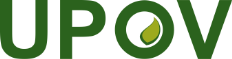 GInternationaler Verband zum Schutz von PflanzenzüchtungenDer RatZweiundfünfzigste ordentliche Tagung 
Genf, 2. November 2018C/52/10Original: englischDatum:  19. Oktober 2018